TTRockstars, Doodle Maths, Epic Books and Purple Mash are accessible daily if you want more learning and challenges to do!Hello Inventors,Welcome to the final week of Spring Term 1! This is the last week of planning until after the February half-term so let’s stay focused, stay motivated and get to Friday!The daily challenges will continue this week and are clearly marked on the planning overview so you can see which activity each day will get you those 5 daily challenge dojos! I will continue to attach the web links and worksheets on a daily basis, along with any videos etc. for that day’s learning onto Class Dojo via the Class Story, as well as, the Portfolios for anyone doing their learning electronically. Please note that if your child attends school, they will do the daily activities set by me in school.Once again, I have received some amazing learning, both remotely and in school and I have been overwhelmed by the time and effort you are putting into your learning, so keep it up! Please continue to upload any work to the Portfolio on Class Dojo or alternatively, take a photograph and attach it on an email to s.womble@marshlane.derbyshire.sch.uk or via private message on Class Dojo it would be greatly appreciated.The fourth mini celebration took place on Monday 1st February 2021 and the certificate winners were:Ruby (TT Rockstar Champion of the Week), Scarlet (Doodle Maths Champion of the Week), Oliver C (Phonics Star of the Week), Shyla (Reader of the Week), Jayden (Remote Learner of the Week) and Grace (School Learner of the Week.)I will be holding the next mini celebration on Monday 8th February which I hope you will, once again, watch, enjoy and clap for the children receiving certificates! I will then send the certificates electronically to the children during the National Lockdown.I will continue to teach phonics remotely via a video link daily, which I know children are watching and joining in with, so thank you for this. You can continue to access Doodle Maths, TT Rockstars, Epic Books and Purple Mash on a daily basis and I will continue to add on books and activities on a regular basis.Don’t forget our Zoom Catch-up Meeting which is scheduled to take place on Thursday 11th February 2021 starting at 2.30pm. If your child is in school that day, they will do the meeting with me in class. Any children joining the meeting at home need to be supervised please. I’m really looking forward to seeing all the Year 2’s back together again! Please make sure that all the documents that I have attached on Class Story regarding Zoom are read before the meeting please.If you have any questions or queries regarding any of the above, please message me via Class Dojo or email (see above) and remember to stay safe!Mrs WombleHello Inventors,Welcome to the final week of Spring Term 1! This is the last week of planning until after the February half-term so let’s stay focused, stay motivated and get to Friday!The daily challenges will continue this week and are clearly marked on the planning overview so you can see which activity each day will get you those 5 daily challenge dojos! I will continue to attach the web links and worksheets on a daily basis, along with any videos etc. for that day’s learning onto Class Dojo via the Class Story, as well as, the Portfolios for anyone doing their learning electronically. Please note that if your child attends school, they will do the daily activities set by me in school.Once again, I have received some amazing learning, both remotely and in school and I have been overwhelmed by the time and effort you are putting into your learning, so keep it up! Please continue to upload any work to the Portfolio on Class Dojo or alternatively, take a photograph and attach it on an email to s.womble@marshlane.derbyshire.sch.uk or via private message on Class Dojo it would be greatly appreciated.The fourth mini celebration took place on Monday 1st February 2021 and the certificate winners were:Ruby (TT Rockstar Champion of the Week), Scarlet (Doodle Maths Champion of the Week), Oliver C (Phonics Star of the Week), Shyla (Reader of the Week), Jayden (Remote Learner of the Week) and Grace (School Learner of the Week.)I will be holding the next mini celebration on Monday 8th February which I hope you will, once again, watch, enjoy and clap for the children receiving certificates! I will then send the certificates electronically to the children during the National Lockdown.I will continue to teach phonics remotely via a video link daily, which I know children are watching and joining in with, so thank you for this. You can continue to access Doodle Maths, TT Rockstars, Epic Books and Purple Mash on a daily basis and I will continue to add on books and activities on a regular basis.Don’t forget our Zoom Catch-up Meeting which is scheduled to take place on Thursday 11th February 2021 starting at 2.30pm. If your child is in school that day, they will do the meeting with me in class. Any children joining the meeting at home need to be supervised please. I’m really looking forward to seeing all the Year 2’s back together again! Please make sure that all the documents that I have attached on Class Story regarding Zoom are read before the meeting please.If you have any questions or queries regarding any of the above, please message me via Class Dojo or email (see above) and remember to stay safe!Mrs WombleMONDAY 8th FEBRUARY 2021MONDAY 8th FEBRUARY 2021SPAGSpelling rule of the week – words with the suffixes on ful and less.beautiful, wonderful, helpless, fearlessHigh frequency words of the words for phonics are:can, are, up, had, myPractise this week’s spelling rule and high frequency words daily using the look, say, cover, write, check method.VocabularyWhat is a suffix? Which suffixes have we already looked at? Which 2 suffixes did we look at last week? Remind yourself of those first then look at the PowerPoint on the new suffixes less and ful.PunctuationWhat punctuation have we re-capped this half-term? When do we use capital letters? What punctuation can we use at the end of sentences? Discussion first then complete the missing punctuation sheet.Worksheets and activities to be sentSpelling sheetSuffix PowerPointSuffix worksheet 1Suffix worksheet 2 (challenge)Missing punctuation sheetREADINGDAILY CHALLENGE OF THE DAYPlease watch the video lesson first on tips and suggestions on how to answer Sequencing Suki questions.Remote learners only. Reading comprehension in school will be set by Mrs Bakes.Worksheets and activities to be sentVideo lesson linkThe Village Green reading comprehensionTIMES TABLESThis week’s mental maths is different from the previous sheets I’ve sent. This week you will have a go at the TT Rockstars multiplication grid (we have done this before in class.) You can time yourself but I would rather you did the ones you can do without timing yourself. Try and answer them yourself without any help. This will baseline your times table knowledge for after half-term.Once completed, this could be a great opportunity to go on TT Rockstars.https://play.ttrockstars.com/Or alternatively, complete one of the Times Tables games on Purple Mash (set as a 2do called Monster Multiplication or Speed Test.)Worksheets and activities to be sentTT Rockstars baseline multiplication gridMonster Multiplication and Speed Tests are set on Purple Mashwww.purplemash.comARTIn Art this term, you will be learning about famous artists from the past and now.Remote learners only. Artist of the week in school will be set by Mrs Bakes.This week’s famous artist is Wassily Kandinsky, a Russian abstract artist famous for colour mixing and painting using lines and shapes.Worksheets and activities to be sentPowerPoint on Wassily Kandinsky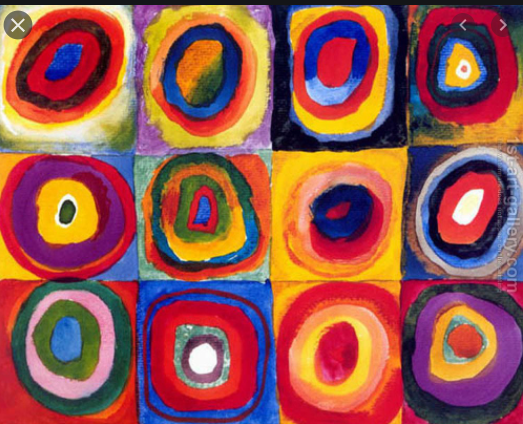 Joe Wicks daily workout live at 9am or alternatively watch and join in on You Tube anytime you like!TUESDAY 9th FEBRUARY 2021TUESDAY 9th FEBRUARY 2021SPAGPractise the spelling rule of the week words and the high frequency words of the week on your sheet. Challenge: Can you think of any more words that have the suffix ful? Write them down.PHONICSWatch the daily phonics video focusing on phase 5 split digraph  (a-e)Worksheets and activities to be sentPhonics lesson video linkReading activity – split a-e postcardSpelling activity – split a-e spelling gameObb and Bob on Phonics Bloom (phase 5):www.phonicsbloom.comMATHSWatch the BBC Bitesize video on Understanding Pictograms.https://www.bbc.co.uk/bitesize/clips/zg4d2hvThen complete the drawing pictogram worksheets.Worksheets and activities to be sentDrawing pictograms worksheet 1Drawing pictograms challenge worksheetINTERNET SAFETY DAYDAILY CHALLENGE OF THE DAYToday is the annual Internet Safety Day and on the video lesson link, I will be discussing ways we keep children safe online at school, as well as, discussing ways we can keep safe at home, especially during remote learning.More information on Internet Safety Day can be found on this link:https://www.saferinternet.org.uk/safer-internet-day/2021Worksheets and activities to be sentTo create an E-safety poster (set as a 2Do on Purple Mash)Meeting up with a gamer activity (set as a 2Do on Purple Mash)Internet Safety quiz (set as a 2Do on Purple Mash)WEDNESDAY 10th  FEBRUARY 2021WEDNESDAY 10th  FEBRUARY 2021SPAGPractise the spelling rule of the week words and the high frequency words of the week on your sheet. Challenge: Can you think of anymore words with the suffix less? Write them down please.PHONICSWatch the daily phonics lesson focusing on the phase 5 digraphs (e-e and i-e)Worksheets and activities to be sentPhonics lesson video linkReading activity – real and nonsense (e-e and i-e)Spelling activity – write and spell words with (i-e)Dragons Den on Phonics Play:www.phonicsplay.co.ukLITERACYDAILY CHALLENGE OF THE DAYIf you could be an explorer where would you explore? How would you get there? What would you see when you get there? What would you take? Who would you go with? Discuss these questions then complete the If I was an explorer worksheet.Worksheets and activities to be sentIf I was an explorer worksheetNon-negotiable checklistHISTORYWhat was it like when Captain Scott explored the Antarctica? If he went to the Antarctica now, how would it be different?Worksheets and activities to be sentIce Exploration then and now PowerPointVenn DiagramPictures to sortJoe Wicks daily workout live at 9am or alternatively watch and join in on You Tube anytime you like!THURSDAY 11th  FEBRUARY 2021THURSDAY 11th  FEBRUARY 2021SPAGPractise the spelling rule of the week words and the high frequency words of the week on your sheet.Challenge: Use at least one of your spelling rule of the week words in a sentence of your own. Which type of sentence did you write? (command, question, statement or exclamation?)PHONICSWatch the daily phonics lesson focusing on the phase 5 digraphs (o-e, u-e)Worksheets and activities to be sentVideo lesson linkReading activity – phonics bingo card 25Spelling activity – focusing on o-e and u-e wordsPlay Blending Bingo on ICT Games.www.ict.games.co.ukMATHSContinuing with pictograms, have a go at reading and interpreting Pictograms using the worksheets.Worksheets and activities to be sentReading and Interpreting Pictograms sheet 1Reading and Interpreting Pictograms sheet 2Create your own Pictogram using 2Count on Purple Mash (set as a 2Do)SCIENCEDo you know which materials are found naturally? Which materials are man-made? Find out by looking at the PowerPoint on Natural and Man-made materials. You can then find some different objects and sort into man-made or natural material or alternatively, you can complete the worksheet.Worksheets and activities to be sentMan-made or Natural PowerPointEither practical activity or grid and pictures to sortPSHEDAILY CHALLENGE OF THE DAYWatch the video link for further informationWorksheet and activities to be sentVideo lesson linkFRIDAY 12th FEBRUARY 2021CHINESE NEW YEAR – YEAR OF THE OX!DAILY CHALLENGE OF THE DAYToday is the final day of Spring Term 1 and its Chinese New Year! What a great excuse to have a party (remotely and safely of course!) On Chinese New Year, they like to wear red and other bright colours to represent joy, happiness and positivity!I would love to create a video of the children celebrating Chinese New Year so any learning that the children do in school or remotely, needs to be evidenced using videos and photographs if possible please.Firstly, what is Chinese New Year? Watch the CBeebies videos on Abbie and her family who tell you how they prepare for the Chinese New Year, how they celebrate Chinese New Year and how the Chinese Zodiac was created!https://www.bbc.co.uk/cbeebies/watch/chinese-new-yearSUGGESTED ACTIVITIES THAT YOU CAN DO TODAY (I WILL PUT LINKS OR PHOTOGRAPHS OF THESE ON CLASS STORY BUT NO WORK WILL BE SET ON PORTFOLIOS!)*Paper Chinese Dragons – instructions on You Tube - https://www.youtube.com/watch?app=desktop&v=Gbo7MUdpuOA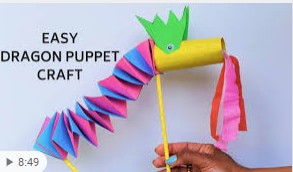 *Paper Chinese Lanterns – instructions on - https://www.creativechild.com/articles/view/craft-ideas-cheery-chinese-lantern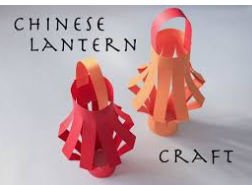 *Chinese drums using paper plates, string, beads, wooden string and can be filled with rice to make a noise. You can use these in the Chinese Lion Dance.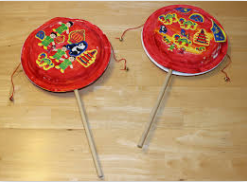 *Chinese Lion Dance – watch the video then use your drum and the dance moves from the video to create your own lion dance.https://www.bbc.co.uk/cbeebies/watch/lets-go-club-chinese-lion-dance?collection=chinese-lunar-new-year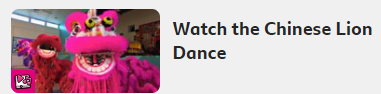 *Ox themed cookies – instructions on You Tube - https://www.youtube.com/watch?app=desktop&v=eOhUxgfaCs0&feature=share(or alternatively, use white icing and edible cake pens)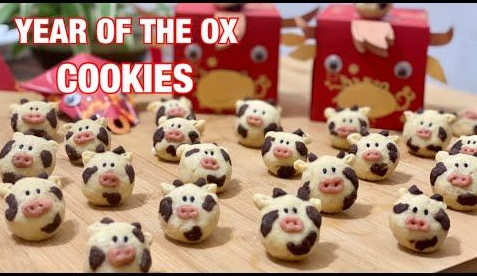 *Other activities that you could do include making some Chinese tea, ox themed money envelopes, paper plate Chinese fans, tasting Chinese food and creating a bar graph or pictogram to show who likes which food item or alternatively, search for your own ideas safely using https://swiggle.org.uk/